Тема: «Вот и стали мы на год взрослее».Познавательное развитие: «Вот и стали мы на год взрослее»Программное содержание: подведение итогов совместного воспитательно-образовательного процесса, как средства всестороннего развития ребёнкаДидактическая игра: «Классификация предметов» (назвать одним словом)- Апельсин, яблоко, груша….(фрукты)- Помидор, морковь, лук….(овощи)- Автобус, мотоцикл, велосипед…. (транспорт)- Платье, свитер, майка ….(одежда)- Сапоги, туфли, кроссовки (обувь)- Кошка, корова, коза….(домашние животные)- Лиса, барсук, еж (дикие животные)-Снегирь, ласточка, орел (птицы)- Молоко, хлеб, печенье…. (продукты)Повар, водитель, парикмахер…. (профессии)Вилка, нож, ложка. (столовые приборы)Холодильник, пылесос, стиральная машинка. (электро приборы)Чай, сок, компот. (напитки)Дидактическая игра: «Назови противоположное слово»Родители называют слово, а ребенок называет противоположное слово по значению.Длинный – короткий; Большой – маленький; Высокий – низкий;Широкий – узкий; Толстый – худой; Далеко – близко; Вверху – внизу; Слева – справа; Вперед – назад; Один – много; Снаружи – внутри;Легкий – тяжелый ;Белый- черный; Тихий- громкий.Дидактическая игра: «Угадай героев сказки»На сметане мешен,На окошке стужен,Круглый бок, румяный бокПокатился. (Колобок)Лечит маленьких детей.Лечит птичек и зверей.  Сквозь очки свои глядит Добрый доктор. (Айболит)Бабушка девочку очень любила.  Шапочку красную ей подарила.  Девочка имя забыла свое.  А ну, подскажите имя ее. (Красная Шапочка)***Возле леса, на опушкеТрое их живет в избушке.Там три стула и три кружки.Три кроватки, три подушки.Угадайте без подсказки.Кто герои этой сказки? (Три медведя)***Отвечайте на вопрос:Кто в корзине Машу нёс,Кто садился на пенёкИ хотел съесть пирожок?Сказочку ты знаешь ведь?Кто же это был? … (Медведь)Баба била — не разбила,Дед ударил — не разбил.Баба очень загрустила.Кто же бабе подсобил?Прибежала в дом малышка.Вмиг яйцо разбила. (Мышка)***Родилась у мамы дочкаИз прекрасного цветочка.Хороша, малютка просто!С дюйм была малышка ростом.Если сказку вы читали,Знаете, как дочку звали. (Дюймовочка)***Этот сказочный геройС хвостиком, усатый,В шляпе у него перо,Сам весь полосатый,Ходит он на двух ногах,В ярко-красных сапогах. (Кот в сапогах)Художественно-эстетическое развитие. РисованиеТема: «Чем пахнет лето?»»Программное содержание: создание оригинальных композиций из флакона с ароматом, его аппликативной формы и рисунка с элементами письмаВам понадобится: Листы формата А4 по количеству детей, цветные и простые карандаши, акварельные краски, кисточки, цветная бумага – прямоугольники и квадраты разного цвета и размера для вырезания флаконов, ножницы, клей, кисточки для клея, салфетки.
Прочитайте детям стихотворение:Земляника пахнет летом. Липа – пчелами и медом. Пух одуванчика – теплым ветром. Кувшинка – омутом, теплыми водами. Пахнет орешник белкой пугливой. Пахнет тропинка жгучей крапивой. Дуб – Лукоморьем и сказками Пушкина. Бочка – тиной, дождем и лягушками. Чай пахнет мятой и черной смородиной,Пахнет глубокой водою колодезной,Солнцем ленивым и янтарем…Чай на крылечке мы вечером пьем. Для композиции из цветной бумаги, сложенной пополам вырежем красивый флакон и наклеим его на лист бумаги. Внизу нарисуем любую «пахнущую» картинку про лето (одуванчик, клубнику, яблоко или целое дерево, речку или море) и «соберем» запахи в красивый флакон – провести линии от картинки к флакону (выставляет таблицу с вариантами линий-«запахов»)Пример: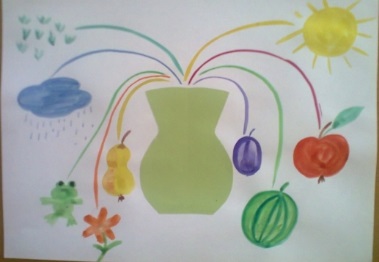 Математическое развитие.Тема: «Измерение жидких тел»Программное содержание: Развивать умение мыслить, рассуждать, самостоятельно формулировать вопросы и отвечать на них. Упражнять в умении измерять объем жидких тел с помощью условной мерки.Поиграйте с детьми в игры на измерение жидкостей:В два одинаковых прозрачных сосуда наливаем одинаковое количество воды и спрашиваем у детей: «Одинаковое ли количество воды в стаканах?». Ориентируясь по уровню, дети говорят «да». Затем воду из одного стакана переливаем в другой сосуд (н-р, ниже и шире) на глазах у детей и опять повторяем вопрос. Если дети говорят «да», то переходим к следующему заданию. Если нет, то на время работу прекращаем.Восприятие художественной литературы «С чего начинается Родина».Программное содержание:Учить детей слушать произведения о своей Родине. Воспитывать уважение к дому, земле на которой живет человек, к воинам победившим в Великой Отечественной войне.Развитие речи.Программное содержание: Развивать слуховое внимание, слуховую память, логическое мышление(загадки), творческое воображение, быстроту реакции, умение анализировать. Развивать мелкую моторику, умение правильно держать карандаш, рисовать точно по линиям, не выходя за контуры.Артикуляционная гимнастика.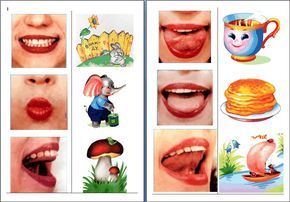 Дидактическая игра: «Угадай предмет»Цель: Развивать мышление, активизировать словарный запас.Ход игры:Отгадай предмет по названию его частей.Кузов, кабина, колеса, руль, фары, дверцы (грузовик).Ствол, ветки, сучья, листья, кора, корни (дерево).Дно, крышка, стенки, ручки (кастрюля).Палуба, каюта, якорь, корма, нос (корабль).Подъезд, этаж, лестница, квартиры, чердак (дом).Крылья, кабина, хвост, мотор (самолет).Глаза, лоб, нос, рот, брови, щеки (лицо).Рукава, воротник, манжеты (рубашка).Голова, туловище, ноги, хвост, вымя (корова).Пол, стены, потолок (комната).Подоконник, рама, стекло (окно).Дидактическая игра: «Подбери словечко»Цель: Расширить словарный запас у детей, развивать умение согласовывать прилагательное с существительным.Ход игры:В эту игру можно играть с мячом, перекидывая, его друг другу.Про что можно сказать:«Свежий»… (воздух, огурец, хлеб, ветер);«старый»… (дом, пень, человек, ботинок);«свежая»… (булочка, новость, газета, скатерть);«старая»…(мебель, сказка, книга, бабушка);«свежее»… (молоко, мясо, варенье);«старое»…(кресло, сиденье, окно).Игровое упражнение: «Обведи и раскрась»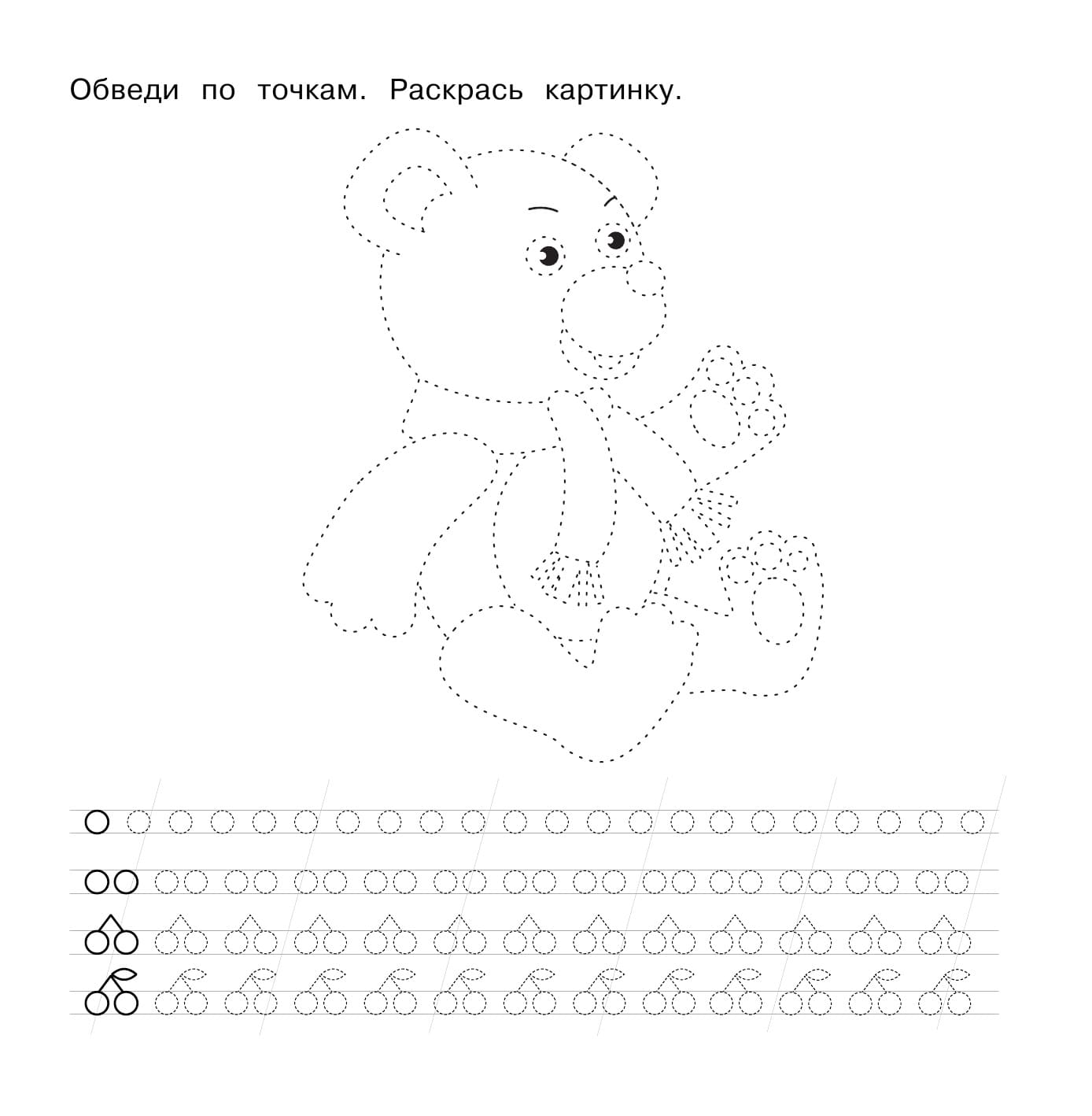 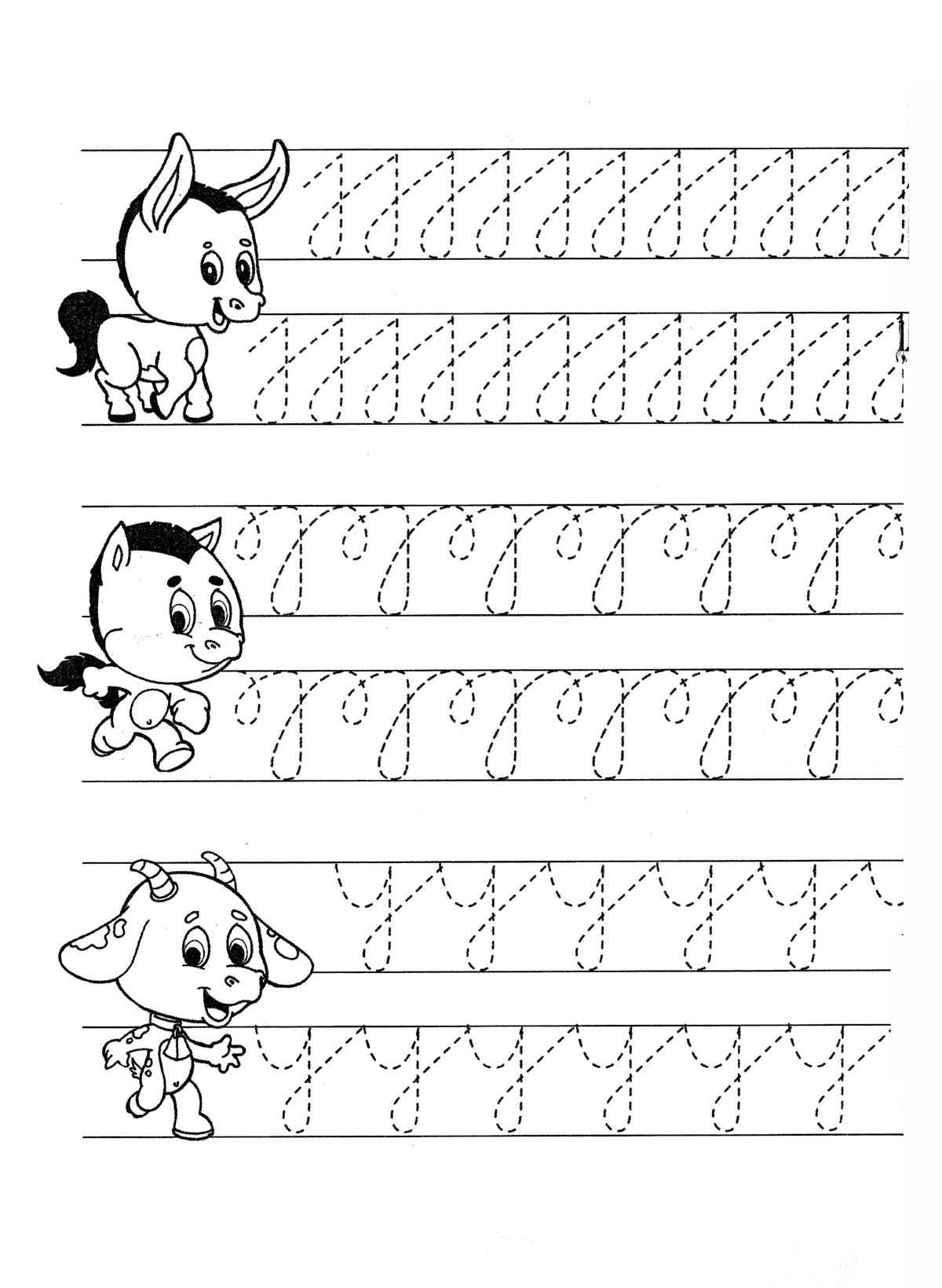 